Suggested Reading:A Handbook Of Commercial Correspondence. (1992). Ashley,A. Oxford University Press. .Alien, R. (1970). Organisational Management through Communication. . Balan, K. a. ( 1996). Effective Communication. New Delhi: Beacon .Benjamin, J. (1993). Business and Professional Communication Concepts and Practices. New York: Harper Collins College Publishers.Bovee Courtland, L. a. (1989). Business Communication. New York, Taxman: McGraw Hill Publication.Frailley, L. (1982). Handbook of Business Letters, Revised Edn. Prentice Hall Inc.French, A. (1993). Interpersonal Skills. New Delhi: Sterling Publishers.H., W. F. (2012). Soft Skills Training: A Workbook to Develop Skills for Employment. London: Create Independent Pub.Hamilton, C. (2011, 2008, 2005). Communicating for Results: A Guide for Business and the Professions, Ninth Edition. Wadsworth: Cengage Learning, Lyn Uhl.Lesikar, R. V. (1994). Business Communication: Theory and Application. Ilinois. Locker, K. O., & Kaczmarek, S. K. (2014). Business Communication: Building Critical Skills, Sixth Edition. New York, NY: McGraw-Hill/IrwinMonarth, H. (2014). Breakthrough Communication. McGraw-Hill Education.Mukerjee, H. S. (2012). Business Communication: Connecting at Work. Oxford University Press.P. D. Chaturvedi, M. C. (2013). Business Communication, Skills, Concepts, and Applications Third Edition. Dorling Kindersley (India) Pvt. Ltd.Quintanilla, K. M., & Wahl, S. T. (2017). Business and Professional Communication, Third Edition. Los Angeles: Sage.Total Marks allotted per course: 50 marksDetails of Continuous Assessment (CA)40% of the total marks per course. Marks allotted for CA is 20 marks.Breakup of the 20 Marks is as follows:b) Details of Semester End Examination (SEE)60% of the total marks per course. Marks allotted for SEE is 30 Marks.Duration of examination will be One Hour.QUESTION PAPER FORMATAll Questions are compulsory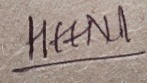 Signature								Signature		(Program Chairperson & Vice Principal)				(Principal)Program: Bachelor of Management Studies (2023-24)Program: Bachelor of Management Studies (2023-24)Program: Bachelor of Management Studies (2023-24)Program: Bachelor of Management Studies (2023-24)Program: Bachelor of Management Studies (2023-24)Program: Bachelor of Management Studies (2023-24)Program: Bachelor of Management Studies (2023-24)Program: Bachelor of Management Studies (2023-24)Semester: ISemester: ISemester: ISemester: ISemester: ICourse: Presentations & Communication TechniquesCourse: Presentations & Communication TechniquesCourse: Presentations & Communication TechniquesCourse: Presentations & Communication TechniquesCourse: Presentations & Communication TechniquesCourse: Presentations & Communication TechniquesCourse: Presentations & Communication TechniquesCourse: Presentations & Communication TechniquesCourse Code: Course Code: Course Code: Course Code: Course Code: Teaching SchemeTeaching SchemeTeaching SchemeTeaching SchemeTeaching SchemeTeaching SchemeTeaching SchemeEvaluation SchemeEvaluation SchemeEvaluation SchemeEvaluation SchemeEvaluation SchemeEvaluation SchemeLecture (Hours per week)Lecture (Hours per week)Lecture (Hours per week)Practical (Hours per week)Practical (Hours per week)Tutori al (Hoursper week)CreditContinuous Assessment (CA) (Marks - 20)Continuous Assessment (CA) (Marks - 20)Semester End Examinations (SEE)                (Marks- 30in Question Paper)Semester End Examinations (SEE)                (Marks- 30in Question Paper)Semester End Examinations (SEE)                (Marks- 30in Question Paper)Semester End Examinations (SEE)                (Marks- 30in Question Paper)222---2               20               2030303030Learning Objectives:Learning Objectives:Learning Objectives:Learning Objectives:Learning Objectives:Learning Objectives:Learning Objectives:Learning Objectives:Learning Objectives:Learning Objectives:Learning Objectives:Learning Objectives:Learning Objectives:1. To familiarize the learner with the methods of communication for effective functioning in an organisation. 2.To help the learner understand the significance of effective communication in the corporate world3.To acquaint the learner with rapidly changing communication technology4.To facilitate development of the learner’s soft skills required for successful professional life1. To familiarize the learner with the methods of communication for effective functioning in an organisation. 2.To help the learner understand the significance of effective communication in the corporate world3.To acquaint the learner with rapidly changing communication technology4.To facilitate development of the learner’s soft skills required for successful professional life1. To familiarize the learner with the methods of communication for effective functioning in an organisation. 2.To help the learner understand the significance of effective communication in the corporate world3.To acquaint the learner with rapidly changing communication technology4.To facilitate development of the learner’s soft skills required for successful professional life1. To familiarize the learner with the methods of communication for effective functioning in an organisation. 2.To help the learner understand the significance of effective communication in the corporate world3.To acquaint the learner with rapidly changing communication technology4.To facilitate development of the learner’s soft skills required for successful professional life1. To familiarize the learner with the methods of communication for effective functioning in an organisation. 2.To help the learner understand the significance of effective communication in the corporate world3.To acquaint the learner with rapidly changing communication technology4.To facilitate development of the learner’s soft skills required for successful professional life1. To familiarize the learner with the methods of communication for effective functioning in an organisation. 2.To help the learner understand the significance of effective communication in the corporate world3.To acquaint the learner with rapidly changing communication technology4.To facilitate development of the learner’s soft skills required for successful professional life1. To familiarize the learner with the methods of communication for effective functioning in an organisation. 2.To help the learner understand the significance of effective communication in the corporate world3.To acquaint the learner with rapidly changing communication technology4.To facilitate development of the learner’s soft skills required for successful professional life1. To familiarize the learner with the methods of communication for effective functioning in an organisation. 2.To help the learner understand the significance of effective communication in the corporate world3.To acquaint the learner with rapidly changing communication technology4.To facilitate development of the learner’s soft skills required for successful professional life1. To familiarize the learner with the methods of communication for effective functioning in an organisation. 2.To help the learner understand the significance of effective communication in the corporate world3.To acquaint the learner with rapidly changing communication technology4.To facilitate development of the learner’s soft skills required for successful professional life1. To familiarize the learner with the methods of communication for effective functioning in an organisation. 2.To help the learner understand the significance of effective communication in the corporate world3.To acquaint the learner with rapidly changing communication technology4.To facilitate development of the learner’s soft skills required for successful professional life1. To familiarize the learner with the methods of communication for effective functioning in an organisation. 2.To help the learner understand the significance of effective communication in the corporate world3.To acquaint the learner with rapidly changing communication technology4.To facilitate development of the learner’s soft skills required for successful professional life1. To familiarize the learner with the methods of communication for effective functioning in an organisation. 2.To help the learner understand the significance of effective communication in the corporate world3.To acquaint the learner with rapidly changing communication technology4.To facilitate development of the learner’s soft skills required for successful professional life1. To familiarize the learner with the methods of communication for effective functioning in an organisation. 2.To help the learner understand the significance of effective communication in the corporate world3.To acquaint the learner with rapidly changing communication technology4.To facilitate development of the learner’s soft skills required for successful professional lifeCourse Outcomes:After completion of the course, learners would be able to:CO1:      Enhance   his/her communication  skills  to  meet  the  challenges  of  the  professional  world  and  achieve  success  in his/her  professional  goals  and  contribute  to  the  growth  of  the  organization  he/she  is  employed withCO2:	Demonstrate effective presentation skills effective for employability.CO3:	Analyze the different scenarios where communication is made between individuals or group of people and identify the barriers in communication and how to overcome themCO4:	Develop written communication skills of email/letter writing.Course Outcomes:After completion of the course, learners would be able to:CO1:      Enhance   his/her communication  skills  to  meet  the  challenges  of  the  professional  world  and  achieve  success  in his/her  professional  goals  and  contribute  to  the  growth  of  the  organization  he/she  is  employed withCO2:	Demonstrate effective presentation skills effective for employability.CO3:	Analyze the different scenarios where communication is made between individuals or group of people and identify the barriers in communication and how to overcome themCO4:	Develop written communication skills of email/letter writing.Course Outcomes:After completion of the course, learners would be able to:CO1:      Enhance   his/her communication  skills  to  meet  the  challenges  of  the  professional  world  and  achieve  success  in his/her  professional  goals  and  contribute  to  the  growth  of  the  organization  he/she  is  employed withCO2:	Demonstrate effective presentation skills effective for employability.CO3:	Analyze the different scenarios where communication is made between individuals or group of people and identify the barriers in communication and how to overcome themCO4:	Develop written communication skills of email/letter writing.Course Outcomes:After completion of the course, learners would be able to:CO1:      Enhance   his/her communication  skills  to  meet  the  challenges  of  the  professional  world  and  achieve  success  in his/her  professional  goals  and  contribute  to  the  growth  of  the  organization  he/she  is  employed withCO2:	Demonstrate effective presentation skills effective for employability.CO3:	Analyze the different scenarios where communication is made between individuals or group of people and identify the barriers in communication and how to overcome themCO4:	Develop written communication skills of email/letter writing.Course Outcomes:After completion of the course, learners would be able to:CO1:      Enhance   his/her communication  skills  to  meet  the  challenges  of  the  professional  world  and  achieve  success  in his/her  professional  goals  and  contribute  to  the  growth  of  the  organization  he/she  is  employed withCO2:	Demonstrate effective presentation skills effective for employability.CO3:	Analyze the different scenarios where communication is made between individuals or group of people and identify the barriers in communication and how to overcome themCO4:	Develop written communication skills of email/letter writing.Course Outcomes:After completion of the course, learners would be able to:CO1:      Enhance   his/her communication  skills  to  meet  the  challenges  of  the  professional  world  and  achieve  success  in his/her  professional  goals  and  contribute  to  the  growth  of  the  organization  he/she  is  employed withCO2:	Demonstrate effective presentation skills effective for employability.CO3:	Analyze the different scenarios where communication is made between individuals or group of people and identify the barriers in communication and how to overcome themCO4:	Develop written communication skills of email/letter writing.Course Outcomes:After completion of the course, learners would be able to:CO1:      Enhance   his/her communication  skills  to  meet  the  challenges  of  the  professional  world  and  achieve  success  in his/her  professional  goals  and  contribute  to  the  growth  of  the  organization  he/she  is  employed withCO2:	Demonstrate effective presentation skills effective for employability.CO3:	Analyze the different scenarios where communication is made between individuals or group of people and identify the barriers in communication and how to overcome themCO4:	Develop written communication skills of email/letter writing.Course Outcomes:After completion of the course, learners would be able to:CO1:      Enhance   his/her communication  skills  to  meet  the  challenges  of  the  professional  world  and  achieve  success  in his/her  professional  goals  and  contribute  to  the  growth  of  the  organization  he/she  is  employed withCO2:	Demonstrate effective presentation skills effective for employability.CO3:	Analyze the different scenarios where communication is made between individuals or group of people and identify the barriers in communication and how to overcome themCO4:	Develop written communication skills of email/letter writing.Course Outcomes:After completion of the course, learners would be able to:CO1:      Enhance   his/her communication  skills  to  meet  the  challenges  of  the  professional  world  and  achieve  success  in his/her  professional  goals  and  contribute  to  the  growth  of  the  organization  he/she  is  employed withCO2:	Demonstrate effective presentation skills effective for employability.CO3:	Analyze the different scenarios where communication is made between individuals or group of people and identify the barriers in communication and how to overcome themCO4:	Develop written communication skills of email/letter writing.Course Outcomes:After completion of the course, learners would be able to:CO1:      Enhance   his/her communication  skills  to  meet  the  challenges  of  the  professional  world  and  achieve  success  in his/her  professional  goals  and  contribute  to  the  growth  of  the  organization  he/she  is  employed withCO2:	Demonstrate effective presentation skills effective for employability.CO3:	Analyze the different scenarios where communication is made between individuals or group of people and identify the barriers in communication and how to overcome themCO4:	Develop written communication skills of email/letter writing.Course Outcomes:After completion of the course, learners would be able to:CO1:      Enhance   his/her communication  skills  to  meet  the  challenges  of  the  professional  world  and  achieve  success  in his/her  professional  goals  and  contribute  to  the  growth  of  the  organization  he/she  is  employed withCO2:	Demonstrate effective presentation skills effective for employability.CO3:	Analyze the different scenarios where communication is made between individuals or group of people and identify the barriers in communication and how to overcome themCO4:	Develop written communication skills of email/letter writing.Course Outcomes:After completion of the course, learners would be able to:CO1:      Enhance   his/her communication  skills  to  meet  the  challenges  of  the  professional  world  and  achieve  success  in his/her  professional  goals  and  contribute  to  the  growth  of  the  organization  he/she  is  employed withCO2:	Demonstrate effective presentation skills effective for employability.CO3:	Analyze the different scenarios where communication is made between individuals or group of people and identify the barriers in communication and how to overcome themCO4:	Develop written communication skills of email/letter writing.Course Outcomes:After completion of the course, learners would be able to:CO1:      Enhance   his/her communication  skills  to  meet  the  challenges  of  the  professional  world  and  achieve  success  in his/her  professional  goals  and  contribute  to  the  growth  of  the  organization  he/she  is  employed withCO2:	Demonstrate effective presentation skills effective for employability.CO3:	Analyze the different scenarios where communication is made between individuals or group of people and identify the barriers in communication and how to overcome themCO4:	Develop written communication skills of email/letter writing.Outline of Syllabus: (per session plan)Outline of Syllabus: (per session plan)Outline of Syllabus: (per session plan)Outline of Syllabus: (per session plan)Outline of Syllabus: (per session plan)Outline of Syllabus: (per session plan)Outline of Syllabus: (per session plan)Outline of Syllabus: (per session plan)Outline of Syllabus: (per session plan)Outline of Syllabus: (per session plan)Outline of Syllabus: (per session plan)Outline of Syllabus: (per session plan)Outline of Syllabus: (per session plan)ModuleModuleDescriptionDescriptionDescriptionDescriptionDescriptionDescriptionDescriptionDescriptionDescriptionNo of HoursNo of Hours11Theory of Communication and Methods of CommunicationTheory of Communication and Methods of CommunicationTheory of Communication and Methods of CommunicationTheory of Communication and Methods of CommunicationTheory of Communication and Methods of CommunicationTheory of Communication and Methods of CommunicationTheory of Communication and Methods of CommunicationTheory of Communication and Methods of CommunicationTheory of Communication and Methods of Communication050522Problems in Communication/ Barriers to Communication & Listening skillsProblems in Communication/ Barriers to Communication & Listening skillsProblems in Communication/ Barriers to Communication & Listening skillsProblems in Communication/ Barriers to Communication & Listening skillsProblems in Communication/ Barriers to Communication & Listening skillsProblems in Communication/ Barriers to Communication & Listening skillsProblems in Communication/ Barriers to Communication & Listening skillsProblems in Communication/ Barriers to Communication & Listening skillsProblems in Communication/ Barriers to Communication & Listening skills040433Personnel CorrespondencePersonnel CorrespondencePersonnel CorrespondencePersonnel CorrespondencePersonnel CorrespondencePersonnel CorrespondencePersonnel CorrespondencePersonnel CorrespondencePersonnel Correspondence040444Language and Writing SkillsLanguage and Writing SkillsLanguage and Writing SkillsLanguage and Writing SkillsLanguage and Writing SkillsLanguage and Writing SkillsLanguage and Writing SkillsLanguage and Writing SkillsLanguage and Writing Skills020255Activity based learningPresentationsDeveloping Listening/Writing skillsActivity based learningPresentationsDeveloping Listening/Writing skillsActivity based learningPresentationsDeveloping Listening/Writing skillsActivity based learningPresentationsDeveloping Listening/Writing skillsActivity based learningPresentationsDeveloping Listening/Writing skillsActivity based learningPresentationsDeveloping Listening/Writing skillsActivity based learningPresentationsDeveloping Listening/Writing skillsActivity based learningPresentationsDeveloping Listening/Writing skillsActivity based learningPresentationsDeveloping Listening/Writing skills15 15 TOTAL TOTAL TOTAL TOTAL TOTAL TOTAL TOTAL TOTAL TOTAL 3030The course will be taught through theory and case studiesThe course will be taught through theory and case studiesThe course will be taught through theory and case studiesThe course will be taught through theory and case studiesThe course will be taught through theory and case studiesThe course will be taught through theory and case studiesThe course will be taught through theory and case studiesThe course will be taught through theory and case studiesThe course will be taught through theory and case studiesModuleModuleModuleTopicTopicTopicTopicTopicTopicNo. of Hours/CreditsNo. of Hours/CreditsModule 1Module 1Module 1Theory of Communication: Concept of Communication: Models of Communication – Linear / Interactive/ Transactional/; Shannon and Weaver. Meaning, Definition, Process, Need, Feedback; Emergence of Communication as a key concept in the Corporate and Global world Methods of Communication: Verbal and Non-VerbalTheory of Communication: Concept of Communication: Models of Communication – Linear / Interactive/ Transactional/; Shannon and Weaver. Meaning, Definition, Process, Need, Feedback; Emergence of Communication as a key concept in the Corporate and Global world Methods of Communication: Verbal and Non-VerbalTheory of Communication: Concept of Communication: Models of Communication – Linear / Interactive/ Transactional/; Shannon and Weaver. Meaning, Definition, Process, Need, Feedback; Emergence of Communication as a key concept in the Corporate and Global world Methods of Communication: Verbal and Non-VerbalTheory of Communication: Concept of Communication: Models of Communication – Linear / Interactive/ Transactional/; Shannon and Weaver. Meaning, Definition, Process, Need, Feedback; Emergence of Communication as a key concept in the Corporate and Global world Methods of Communication: Verbal and Non-VerbalTheory of Communication: Concept of Communication: Models of Communication – Linear / Interactive/ Transactional/; Shannon and Weaver. Meaning, Definition, Process, Need, Feedback; Emergence of Communication as a key concept in the Corporate and Global world Methods of Communication: Verbal and Non-VerbalTheory of Communication: Concept of Communication: Models of Communication – Linear / Interactive/ Transactional/; Shannon and Weaver. Meaning, Definition, Process, Need, Feedback; Emergence of Communication as a key concept in the Corporate and Global world Methods of Communication: Verbal and Non-Verbal05 hours05 hoursModule 2Module 2Module 2Problems in Communication/ Barriers to Communication: Physical or Environmental, Semantic or Language, Socio-Cultural and Psychological Barriers; Ways to Overcome these BarriersListening: Importance of Listening Skills; Obstacles to Listening; Cultivating Effective Listening Skills Problems in Communication/ Barriers to Communication: Physical or Environmental, Semantic or Language, Socio-Cultural and Psychological Barriers; Ways to Overcome these BarriersListening: Importance of Listening Skills; Obstacles to Listening; Cultivating Effective Listening Skills Problems in Communication/ Barriers to Communication: Physical or Environmental, Semantic or Language, Socio-Cultural and Psychological Barriers; Ways to Overcome these BarriersListening: Importance of Listening Skills; Obstacles to Listening; Cultivating Effective Listening Skills Problems in Communication/ Barriers to Communication: Physical or Environmental, Semantic or Language, Socio-Cultural and Psychological Barriers; Ways to Overcome these BarriersListening: Importance of Listening Skills; Obstacles to Listening; Cultivating Effective Listening Skills Problems in Communication/ Barriers to Communication: Physical or Environmental, Semantic or Language, Socio-Cultural and Psychological Barriers; Ways to Overcome these BarriersListening: Importance of Listening Skills; Obstacles to Listening; Cultivating Effective Listening Skills Problems in Communication/ Barriers to Communication: Physical or Environmental, Semantic or Language, Socio-Cultural and Psychological Barriers; Ways to Overcome these BarriersListening: Importance of Listening Skills; Obstacles to Listening; Cultivating Effective Listening Skills 04 hours04 hoursModule 3Module 3Module 3Personnel Correspondence: Job Application and ResumePersonnel Correspondence: Job Application and ResumePersonnel Correspondence: Job Application and ResumePersonnel Correspondence: Job Application and ResumePersonnel Correspondence: Job Application and ResumePersonnel Correspondence: Job Application and Resume04 hours04 hoursModule 4Module 4Module 4Language and Writing Skills:Email etiquetteLanguage and Writing Skills:Email etiquetteLanguage and Writing Skills:Email etiquetteLanguage and Writing Skills:Email etiquetteLanguage and Writing Skills:Email etiquetteLanguage and Writing Skills:Email etiquette02 hours02 hoursModule 5Module 5Module 5Activity based learningPresentationsDeveloping Listening/Writing skillsActivity based learningPresentationsDeveloping Listening/Writing skillsActivity based learningPresentationsDeveloping Listening/Writing skillsActivity based learningPresentationsDeveloping Listening/Writing skillsActivity based learningPresentationsDeveloping Listening/Writing skillsActivity based learningPresentationsDeveloping Listening/Writing skills15 hours15 hoursContinuous AssessmentDetailsMarksComponent 1 (CA-1) Internal class test (online or offline)2 Class tests will be taken for each courseMarks scored will be computed as the Average of the marks scored by the learner in the 2 Class tests carrying 10 Marks each10 marksComponent 2 (CA-2)Presentations/Project Work/ Viva-Voce/ Book Review/ Field visit & its presentations/ Entrepreneurship Fair/ Documentary filming/ Assignments/ Group Discussions Etc.10 marksQuestion NumberDescriptionTotal MarksQ1Essay type  (Any 1 out of 2)10Q2Drafting of Job Application and Resume10Q3Case Study Email Etiquette               10 (5+5)Total MarksTotal Marks30